Publicado en España el 21/01/2020 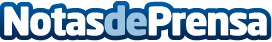 Espacio BIM ayuda a las empresas de la construcción a mejorar su eficiencia con Lean Construction y BIMEspacio BIM aplica la filosofía Lean Construction en sus servicios de consultoría BIM, implantación BIM, VR, AR y MR (generación de tour virtual; nube de puntos), ayudando a las empresas del sector AEC a conseguir la producción eficiente y la mejora continuaDatos de contacto:Agustín Sánchez OrtegaIngeniero – Responsable del área e-learning de Espacio BIM848 47 16 46Nota de prensa publicada en: https://www.notasdeprensa.es/espacio-bim-ayuda-a-las-empresas-de-la Categorias: Recursos humanos Otros Servicios Construcción y Materiales Consultoría http://www.notasdeprensa.es